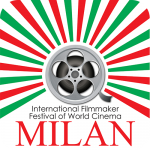 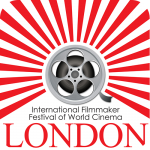 Rules.Feature films, documentaries and short subjects of any genre on DVD, BluRay or Digital File are selected by invitation from entries to the festival,. Entries must have been produced within the last four years. . All films in a language other than English must be subtitled in English, we also welcome but it is not compulsory to have French as well as English to increase the possible markets, unless dialogue or commentary is unnecessary for comprehension and appreciation. In the exceptional event that an un-subtitled print is accepted, English and Spanish dialogue lists are required.